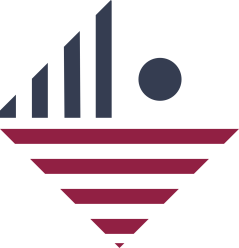 A.KİŞİSEL BİLGİLERB.EĞİTİM BİLGİLERİD.ÖZGEÇMİŞ SAHİBİA.1Adı ve Soyadı:A.2Doğum tarihi ve yeri:A.3Görev yeri:A.4İletişim bilgileri(e-posta adresi / telefon):B.1Mezun olduğu Üniversite/Fakülte:B.2Mezuniyet tarihi (yıl olarak): B.3Akademik unvan (varsa):C.YAYINLAR: Çalışma konusu ya da alanındaki başlıca eserleri( En fazla 5 esere yer verilmelidir):D.1Adı ve Soyadı (el yazısıyla):D.2Tarih (gün/ay/yıl olarak):D.3İmza: